English 19.7.21Write an acrostic poem about Summer.  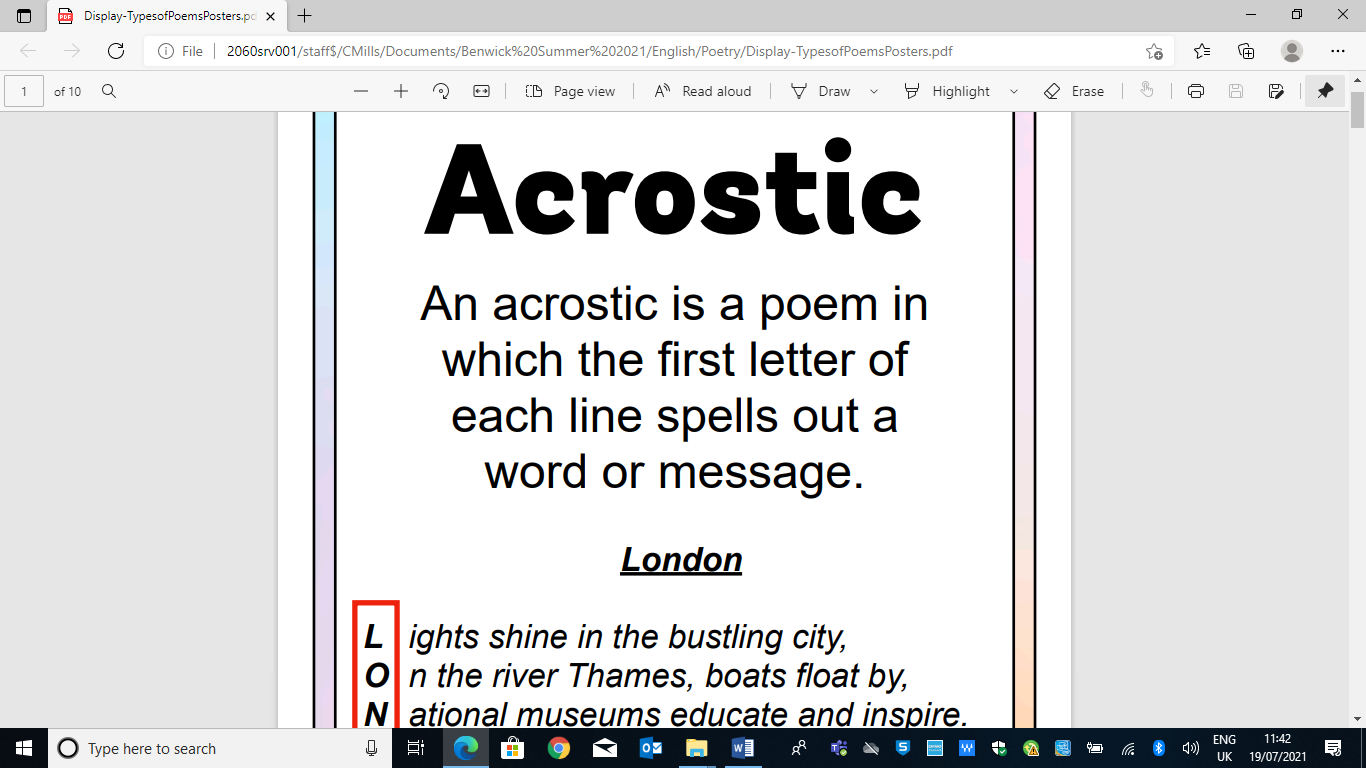 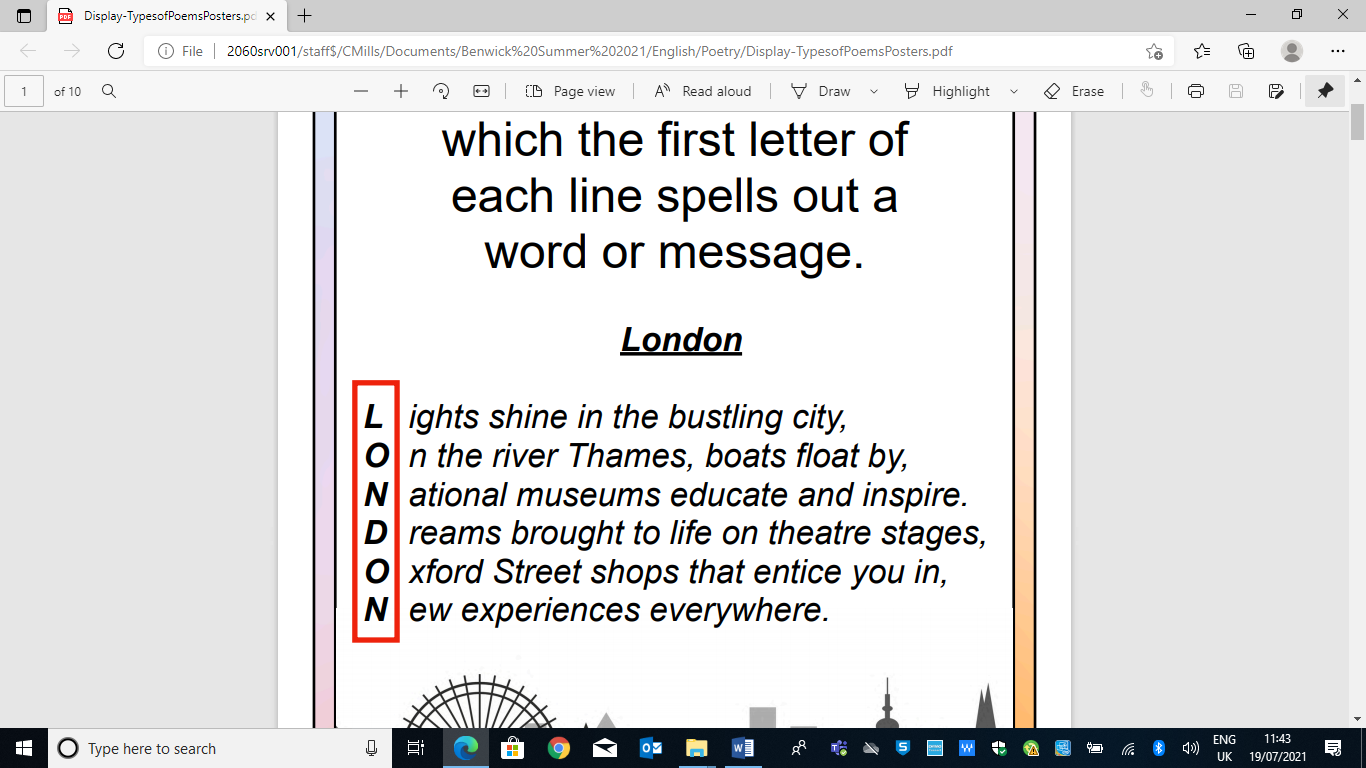 